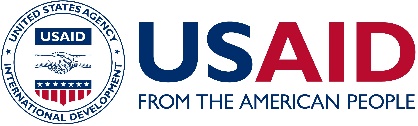 APPLICATION FORMTraining with Honeywell Automation College on Energy Management SystemsFirst Name:Surname: Residing Country:Engineering Degree, School, Graduation Year: Describe the size and activities of the relevant companies where you have worked: Training: Training Option A: Control Edge Fundamentals - If applying for this option, please confirm ability to cover 10% of tuition costs (€119.20). Training Option B: Experion PKS - If applying for this option, please confirm your ability to cover 10% of tuition costs (€707.30).For Training Option B, Control Edge Fundamentals is highly recommended but not required. If participating, please confirm your ability to cover €119.20. In 150-200 words, please explain why you are applying for this training program? Have you ever worked with Honeywell equipment? If so, describe the equipment? Describe any relevant projects that you have worked on? How will you apply this new knowledge to improve your career and support EMS market development? 